INDIVIDUAL CONSULTANT PROCUREMENT NOTICE                                                                                                                                                                                                               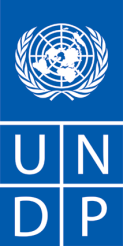                                                                                                                           Date 14 April 2017 Country:					Papua New GuineaDescription of the assignment:	Lead National Consultant to support the development of Papua New Guinea’s National REDD+ Finance & Investment Plan and REDD+ Funding Proposal for the Green Climate Fund Project name:	                                        FCPF REDD+ Readiness Project Period of assignment/services (if applicable): 50 days (May – December 2017)Proposal should be submitted at the following address UN House, Level 14 Deloitte Tower or by email to registry.pg@undp.org no later than 26th April 2017. Applications not meeting the above requirements will not be considered.Any request for clarification must be sent in writing, or by standard electronic communication to the address or e-mail indicated above. UNDP Country Office will respond in writing or by standard electronic mail and will send written copies of the response, including an explanation of the query without identifying the source of inquiry, to all consultants.PROJECT DESCRIPTIONPapua New Guinea (PNG) has been one of the fastest growing economies globally this century with average growth rates above 6%. This rapid growth has been driven primarily by the expansion of foreign investment within the natural gas sector and high prices for PNG’s central exports many of which are transported to rapidly growing Asian economies. This growth has built on a long history of natural resources being at the centre of the PNG economy with exports and employment dominated by mining, natural gas, logging and agriculture. While this rapid growth has delivered significant changes in PNG’s main urban areas and those communities benefiting directly from foreign investment, the country still faces significant challenges in meeting the objectives of Vision 2050 and in providing development opportunities for all while also maintaining its natural environment. Over 85% of the nation’s 7.3m population are based in rural areas and rely primarily on subsistence agriculture for survival and have limited access to health centres, education or broader development opportunities. Falling commodity prices since 2012 have also left the country facing significant economic challenges despite ongoing growth. PNG has a significant area of intact tropical forest covering 77.8% of the country’s 46.9m ha of land. Together with the forest of West Papua (Island of New Guinea) they represent one of the largest areas of intact tropical forest in the world. PNG’s forests are also highly diverse, including 14 distinct forest types, with carbon-rich low altitude tropical forest constituting over 50% of forest area. The country’s forests are critical to the livelihoods and economy of the country. The ecosystem services forests provide help to maintain access to water and suitable agricultural land for PNG’s predominantly rural population as well as helping to protect key infrastructure, people and crops from flash flooding and landslides. Forests also play a direct role in supporting the livelihoods or rural communities with more than 500 species of wild growing plants identified as being used for food and the value of annual bush meat consumption estimated to be equivalent to $26million if alternative meats had to be sourced.These economic values sit alongside the deep social and cultural values attributed to forests across PNG. With over 90% of the land area under customary land ownership, PNG’s forests are at the center of the cultural identity of many communities. Since 2005, PNG has been at the forefront of intergovernmental negotiations under the United Nations Framework Convention on Climate Change (UNFCCC) to develop an international mechanism to compensate developing countries for reducing emissions from deforestation and forest degradation (REDD+). To be eligible to receive results-based finance for REDD+ results-based actions under the UNFCCC, PNG will have to develop the following elements:A National Strategy or Action Plan;A national forest reference emission level and/or forest reference level; A robust and transparent national forest monitoring system for the monitoring and reporting of the REDD + activities; A system for providing information on how the safeguards on local community and forest biodiversity are being addressed and respected throughout the implementation of the REDD+ activities while respecting sovereignty.The Government of PNG is receiving international support from a number of bilateral and multilateral sources to prepare the country for implementing REDD+ under the UNFCCC, including through readiness support from the World Bank’s Forest Carbon Partnership Facility (FCPF), which is being delivered by UNDP. In 2016-2017, with the support of UNDP/FCPF project, a National REDD+ Strategy (NRS) was developed and submitted to the Government of PNG for review and endorsement. The NRS marks a major milestone in PNG’s transition from the REDD+ Readiness Phase to REDD+ implementation. The NRS was developed over an 18-month period through a process of structured consultation and awareness raising with key stakeholders from government agencies, civil society and the private sector. It builds on the experiences of early REDD+ readiness activities in PNG, including the development of pilot activities, and the ongoing assessment and analysis work that has focused on key areas of action on REDD+ including reviews of forest sector financing, commercial agricultural development, stakeholder engagement processes and land use mapping. Much of this work was compiled in an Issues and Options Paper for REDD+ in PNG, which set out the key decision and action areas for REDD+ in PNG and was circulated widely for consultation, the feedback from which was central to creating the NRS. PNG is still at an early stage of its REDD+ development process. Thus, while the NRS marks a critical step in the nation’s REDD+ development process further action is needed to ensure that the NRS is effectively financed, that proposed policies and measures are developed and tested, and that long term sustainable financing and management systems are in place.To achieve this the NRS will be supported by a National REDD+ Finance and Investment Plan (NRFIP), which will provide a detailed breakdown of activities to be undertaken in the coming five years, including clear budgets and approaches to financing.In this regard, UNDP through the Government of PNG, particularly the Climate Change and Development Authority (CCDA) is in process of recruitment of international and national experts to assess financial landscape and identify opportunities to promote inter-sectoral planning, mainstream REDD+ objectives in national and sub-national planning and budgeting as well as fill existing knowledge and finance gaps which is critical while developing NRFIPPNG’s NRFIP. Once the financial gaps to support REDD+ within the sectors have been identified, the Government of PNG, through UNDP as accredited entity, will develop a funding proposal for the implementation of PNG’s RFIP for submission to the Green Climate Fund (GCF).SCOPE OF WORKUnder overall guidance of Lead International Consultant on the development of a comprehensive National REDD+ Finance and Investment Plan (NRFIP) and in close collaboration with the team of experts, a National Consultant will be responsible for provision of support to collect necessary data and information, based on a robust theory of change and meeting the UNFCCC, GCF and Government requirements, which will guide the operationalization of the NRS for the implementation of REDD+ PNG between 2018-2022.Specific objectives:Support Lead International Consultant in the development of a robust NRFIP and REDD+ Funding Proposal for the Green Climate Fund, including:A robust theory of change;A detailed action plan, including leading and contributing agencies and stakeholders, scope and scale, volume of activities and timeline, quantified targets, expected carbon and non-carbon benefits, risk/benefit assessment and provisions to respect and monitor REDD+ and GCF safeguards, financial needs and respective sources and modalities;Overarching resource mobilization framework;A robust monitoring and evaluation framework.NFRIP formulation will promote adequate multi-sector and stakeholder engagement for a comprehensive, transparent and well-documented participatory process, until final endorsement.The National Consultant will also be responsible to oversee national consultants to undertake REDD+ Financial Mapping Assessment in the agriculture, environment, land-use and forestry sectors as well as development of NRFIP. The National Consultant will assist in the development of the NFRIP, and notably the implementation framework, detailed budget and resource mobilization framework, in close connection with the following complementary processes:Data collection and quantifying activities to ensure effective implementation of NRS Policies and Measures:The National Consultant will closely work with different government agencies and stakeholders (Technical Working Committees) to detail and quantify proposed activities under NRS PAMs, budgets, targets and support formulation of detailed action plans for the implementation of each policy and measure. Such detailed action plans will be the backbone of the NFRIP implementation framework.The National Consultant will be actively involved and support the formulation of REDD+ actions in accordance with the scope of NRS policies and measures. However, focused expertise and attention is expected to secure connection with, and contribute to advance, the following specific agendas:Aligning REDD+ with existing relevant forest and rural incentive instruments;Engaging the private sector and leveraging private investment for REDD+ implementation; Designing sustainable and attractive business models for the protection and conservation of natural forests.Establishment of policy dialogue between government agencies and development partners in PNG to inform policy decision makers on NRFIP implementation:The National Consultant with support of Lead International Consultant will set up policy dialogue by preparing technical notes to inform policy-level discussions. Focused expertise and attention is expected to secure connection with, and contribute to, the advancement of the following specific agenda such as national commitment for REDD+ and mapping of domestic public resources to implement NRS policies and measures;Support to the development of a fully-fledged GCF Funding Proposal for the implementation of PNG’s NFRIP with particular focus in two pilot provinces: Madang and East New Britain:Based on the findings of the REDD+ financial mapping assessment and detailed REDD+ actions, the National Consultant will assist Lead International Consultant to provide necessary support in the development of a fully – fledged GCF Funding Proposal for the implementation of PNG’s NFRIP in the two pilot provinces of Madang and East New Britain.The National Consultant through close collaboration with different stakeholders (Technical Working Committees) from government, civil society and private sectors will help to provide information on the following sections and elements of NFRIP (actual structure to be defined during the inception period):National context, including in particular:The strategic context: describe the relevant national, sub-national, regional, global, political, and/or economic factors that help to contextualize the document, including existing national and sector policies and strategies;The contribution to national priorities: describe how the NRS and NFRIP contribute to the country’s NDC or other identified priorities for low-emission and climate-resilient development;The baseline scenario: describe and quantify the drivers of deforestation and forest degradation and key barriers, as well as their trends (carbon, including the overall FREL/FRL, and non-carbon);Strategic framework: A robust theory of change, clearly linking NFRIP components to the drivers and barriers, and the results framework;The outcomes and impact that the NFRIP will aim to achieve in improving the baseline scenario (including, but not only, against the FREL/FRL);The main components of the theory of change, as well as the detailed definition of the related activities and planned measures of the NFRIP, clearly describing how they link to the objectives, outputs and outcomes, in line with the results framework;The paradigm shift potential, describing:The contribution to the creation of an enabling environment: (i) how proposed measures will create conditions that are conducive to effective and sustained participation of private and public sector actors in low-carbon and/or resilient development, (ii) how the proposal contributes to innovation, market development and transformation (e.g. Introducing and demonstrating a new market for deforestation free commodities, using innovative funding scheme or making government transfer to provinces conditional to the respect for land use plans). This should also include (iii) how proposed measures are expected to contribute to strengthen the national / local regulatory or legal frameworks to systematically drive investment in low-emission activities, promote development of additional low-emission policies, and/or improve climate-responsive planning and development (e.g. Certification and traceability of commodity production, Land use planning that includes deforestation criteria)The potential for knowledge and learning: how the NFRIP contributes to the creation or strengthening of knowledge, collective learning processes, or institutions.The sustainable development potential: Identification and quantification of the multiple benefits of REDD+ (environmental, social and economic co-benefits), including gender-sensitive development impactA technical assessment, describing why particular options have been considered as the most appropriate for the NFRIPEXPECTED OUTPUTS/DELIVERABLESThe National Consultant will deliver the following outputs:Institutional arrangementsThe study will be conducted as a partnership and under the co-supervision of the Climate Change and Development Authority in close collaboration with relevant ministries at national and provincial levels. The FCPF REDD+ Project will provide facilitation and technical backstopping, in connection with other related processes particularly the REDD+ financial mapping assessment and linking up with other ongoing assignments.  The National Consultant will lead and oversee the work of national consultants that builds on the data collected at national level through the work on the REDD+ financial mapping assessment, REDD+ financial and economic assessment, land-use planning as well as safeguards and safeguards information system (SIS) to make NFRIP development more coherent and comprehensive.  The FCPF REDD+ Project Management Unit (PMU) in consultation with UNDP Regional Hub will provide technical advice on the methodological approach throughout the study.As it was noted above, the study will be carried out in parallel with the REDD+ Financial mapping assessment. The National Consultant will seek to maximize integration and complementarity with that parallel processes in the work it does to ensure the study outputs can strengthen NFRIP and offer a useful case study for mainstreaming climate objectives into PNG master planning. Following the drafting of an inception report the National Consultant will meet with relevant stakeholders and gather data and information for the assignment. The National Consultant with support of International Consultant towards the end of the assignment will present findings, and in doing so raise the awareness of stakeholders on the status of REDD+ financing in PNG including potential future REDD+ financing options. The FCPF PMU will provide support to the National Consultant with regard to logistics, including introductions to key stakeholders and organization and financing of workshops.Duration of the assignment The work will be for 50 days undertaken over a period of up to 8 months, starting in May 2017. In accordance with expected outputs and deliverables, the National Consultant submits reports to FCPF REDD+ Project Chief Technical Advisor for reviewing outputs, comments, and certifying approval/acceptance of works afterwards.  In case of any delays to achieve the expected outputs, the National Consultant should notify the FCPF REDD+ Chief Technical Advisor in advance to take necessary steps.Duty stationThe duty station for this assignment is Port Moresby, with 3 (three) 5-days’ missions to Madang and ENB provinces, Papua New Guinea.  DEGREE OF EXPERTISE AND Qualifications EducationUniversity degree in Forestry, Natural Resources Management, Social Science, Economy, Business, Finance or related disciplinesWork experienceA minimum 5 years of demonstrated experience in strategy and policy development at the national level; especially in designing national strategies for forests, land use and/or natural resources;Strong understanding of UNFCCC, particularly as regards to national REDD+ strategy/plan and climate and/or land use finance Knowledge of the institutional and legal framework in PNG;Strong communication skills, including demonstrated written and presentation skills and the capacity to relate to both internal and external constituencies of the programme in English;Demonstrated ability to work well in multidisciplinary teams and manage complex tasksExperience with REDD+ in PNG or the Pacific region an advantage.Language requirementsFluency in written and spoken English. Scope of PRice Proposal and Schedule of payments In accordance with UNDP IC guidelines, the proposal must include “Lump Sum Amount” approach which is closely linked to deliverables. It must be “all-inclusive” and shall take into account various expenses incurred by the National Consultant during the contract period (e.g. fee, health insurance, vaccination, office costs and any other relevant expenses related to the performance of services. All envisaged travel costs must be included in the financial proposal. If duty travels are expected, UNDP will provide the National Consultant with the UN’s Daily Subsistence Allowance (DSA) rates prevailing at the time of sourcing, for the duty station and all other cities indicated in the TOR as part of duty travel destinations.  This will give the National Consultant an indication of the cost of living in a duty station/destination, to aid their determination of the appropriate fees and financial proposal amount, but it does not imply that Offerors are entitled to DSA payment.The initial payment shall include the actual cost of the IC’s travel to arrive at the designated Duty Station.  Such cases therefore imply that the completion of the journey can be considered as one of the deliverables payable upon arrival.Payments will be made only upon confirmation of UNDP on delivering on the contract obligations in a satisfactory manner. The National Consultant is responsible for ensuring they have vaccinations/inoculations when travelling to certain countries, as designated by the UN Medical Director. The National Consultant is also required to comply with the UN security directives set forth under dss.un.orgAPPLICATION PROCEDURESQualified candidates are requested to apply by April 26, 2017 by sending their application packages to registry.pg@undp.org with the subject line “National Consultant to support the development of Papua New Guinea’s National REDD+ Finance & Investment Plan and REDD+ Funding Proposal for the Green Climate Fund”.The application should contain:Cover letter explaining why you are the most suitable candidate for the advertised position and a brief methodology on how you will approach and conduct the work (if applicable). Please paste the letter into the "Resume and Motivation" section of the electronic application. Filled P11 form including past experience in similar projects and contact details of referees, please upload the P11 instead of your CV. Financial Proposal* - specifying a total lump sum amount for the tasks specified in this announcement. The financial proposal shall include a breakdown of this lump sum amount (number of anticipated working days – in home office and on mission, travel – international and local, per diems and any other possible costs). For more details, please see Section 8. “Scope of Price Proposal and Schedule of Payments”. Note: Incomplete applications will not be considered. Please make sure you have provided all requested materials.Evaluation of ApplicantsApplicants will be evaluated based upon the offer which gives the best value for money based on the Lump Sum proposal submitted, selected by the UNDP PNG Country Office in consultation with the UNDP Bangkok Regional Hub Technical Advisor.The Technical and the Financial Proposal submitted to by the National Consultant will be evaluated on the basis of the weight of the technical criteria [70] and of the financial proposal [30]. The evaluation will be performed in two stages:Stage One (Technical Evaluation of Proposals).  All Individual Contractors proposals comprising the information/documentation provided will be evaluated to ascertain the suitability of the individual contractors to carry out the assignment. Candidates who obtain the minimum of 49 points of the full mark (70 points) will be considered technically compliant and their financial evaluations will be evaluated thereafter. Stage Two (Financial Evaluation). The financial proposals of all the individual contractors who pass stage one will be evaluated. The maximum 30 points will be allotted to the lowest financial bid, and all other bids shall receive points in inverse proportion to the lowest fee e.g. [30 Points] x [USD lowest] / [USD other] = points for other proposer’s feesThe award of contract shall be based on the individual contractor who receives the highest cumulative score.Technical criteriaThe following criteria will be used to evaluate the individual contractors’ technical proposals:Education – 10 points University degree in Forestry, Natural Resources Management, Social Science, Economy, Business, Finance or related disciplinesExperience – 50 points A minimum 5 years of demonstrated experience in strategy and policy development at the national level; especially in designing national strategies for forests, land use and/or natural resources;Strong understanding of UNFCCC, particularly as regards to national REDD+ strategy/plan and climate and/or land use finance Knowledge of the institutional and legal framework in PNG;Strong communication skills, including demonstrated written and presentation skills and the capacity to relate to both internal and external constituencies of the programme in English;Demonstrated ability to work well in multidisciplinary teams and manage complex tasksExperience with REDD+ in PNG or the Pacific region an advantage.Language Requirements – 10 points Fluency in written and spoken English. 